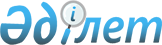 О членстве Республики Казахстан в Европейской Комиссии за демократию через правоУказ Президента Республики Казахстан от 13 марта 2012 года № 283      Подлежит опубликованию  

в Собрании актов    

Президента и Правительства

Республики Казахстан   

      ПОСТАНОВЛЯЮ:



      1. Республике Казахстан присоединиться к прилагаемому Уставу Европейской Комиссии за демократию через право (далее - Венецианская комиссия).



      2. Исключен Указом Президента РК от 28.03.2016 № 221.



      3. Министерству иностранных дел Республики Казахстан принять необходимые меры, вытекающие из настоящего Указа.



      4. Настоящий Указ вводится в действие со дня подписания.      Президент

      Республики Казахстан                       Н.Назарбаев
					© 2012. РГП на ПХВ «Институт законодательства и правовой информации Республики Казахстан» Министерства юстиции Республики Казахстан
				